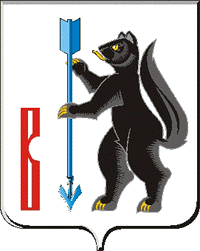 АДМИНИСТРАЦИЯГОРОДСКОГО ОКРУГА ВЕРХОТУРСКИЙП О С Т А Н О В Л Е Н И Еот 27.04.2021г. № 299г. ВерхотурьеОб утверждении административного регламента предоставления муниципальной услуги «Признание молодых семей нуждающимися в улучшении жилищных условий» В соответствии Федеральным законом от 27.07.2010 года № 210-ФЗ «Об организации предоставления государственных и муниципальных услуг», руководствуясь постановлением Правительства Российской Федерации от 15.06.2009 № 478 «О единой системе информационно-справочной поддержки граждан и организаций по вопросам взаимодействия с органами исполнительной власти и органами местного самоуправления и использованием информационно-телекоммуникационной сети Интернет», постановлением Правительства Свердловской области от 17.10.2018 № 697-ПП «О разработке и утверждении административных регламентов осуществления государственного контроля (надзора) и административных регламентов предоставления государственных услуг», постановлением Администрации городского округа Верхотурский от 27.12.2018 № 1077 «О разработке и утверждении административных регламентов осуществления муниципального контроля и административных регламентов предоставления муниципальных услуг», руководствуясь Уставом городского округа Верхотурский,ПОСТАНАВЛЯЮ:1.Утвердить административный регламент предоставления муниципальной услуги «Признание молодых семей нуждающимися в улучшении жилищных условий» (прилагается).2.МКУ «Служба заказчика» (Сидоров В.Н.) внести сведения о муниципальной функции в реестр государственных и муниципальных услуг Свердловской области, а также справочную информацию по предоставлению услуги на официальном сайте городского округа Верхотурский в информационно-телекоммуникационной сети «Интернет», ФГИС «Единый портал государственных и муниципальных услуг (функций)».3.Признать утратившими силу: постановление Администрации городского округа Верхотурский от 24.11.2014 года № 1197 «Об утверждении административного регламента по исполнению муниципальной функции «Признание молодых семей нуждающимися в улучшении жилищных условий» на территории городского округа Верхотурский», постановление Администрации городского округа Верхотурский от 04.10.2017 года № 779 «О внесении дополнений в Административный регламент», от 04.10.2017 года № 780 «О внесении дополнений в Административный регламент».4.Опубликовать настоящее постановление в информационном бюллетене «Верхотурская неделя» и разместить на официальном сайте городского округа Верхотурский.5.Контроль исполнения настоящего постановления возложить на заместителя главы Администрации городского округа Верхотурский по социальным вопросам Бердникову Н.Ю.Глава городского округа Верхотурский 			                            А.Г.Лиханов